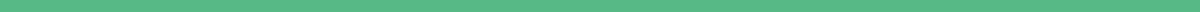 Sign Off Sheet for Work Completed
Work DetailsWork Description: ___________________________Completed By: ___________________________Date of Completion: ___________________________Work Order Number: ___________________________Work Verification[ ] Work completed to satisfaction[ ] All safety standards met[ ] No defects found[ ] Ready for operational useClient ApprovalClient Name: ___________________________Signature: ___________________________Date: ___________________________Contractor ConfirmationContractor Name: ___________________________Signature: ___________________________Date: ___________________________